SEN Information Report 2022-2023         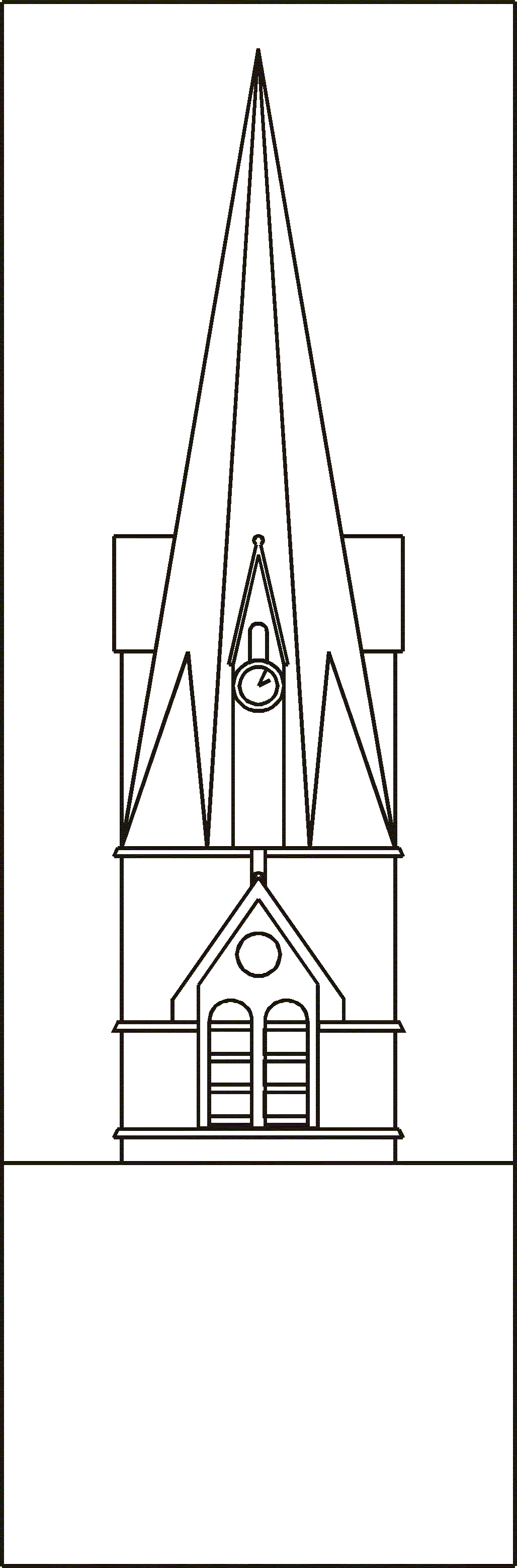 Higher Walton C of E Primary School     Higher Walton C of E Higher Walton C of E Primary School and Nursery is a small school with mixed classes. Our school vision is ‘Life in all its fullness (John 10v10)’.We aim to provide a rich and inclusive curriculum within a family atmosphere. As a small school we are fortunate to develop strong relationships with our families and good communication within our staff team. We aim to identify additional needs early and work closely with external agencies to provide this support necessary to ensure all our pupils thrive and enjoy their learning.Our Special Educational Needs/Disabilities Co-Ordinator is Mrs Noblet. Please ring school on 01772 335945 if you would like to arrange a meeting or email on deputy@walton.lancs.sch.ukAt Higher Walton C of E we aim to:meet the needs of the whole childbuild pupil confidenceremove barriers to learningraise pupil self esteemdevelop pupil independencedevelop positive relationships with pupils and families How does Higher Walton C of E Primary School know if my child needs extra help?The progress of all children is tracked and monitored on a termly basis. This enables early identification of children who are failing to make progress. We follow a graduated approach of assess – information is gatheredplan - support and interventions are agreeddo -  support and interventions are implemented review - impact of support/provision is reviewed and revised We monitor progress all of our learners and this includes regular pupil progress meetings and tracking of internal data. Staff are trained regularly with regard to SEND and specific training is offered according to need. The school nursing team will also train staff for any specific need.Our SEND profile for 2022-2023 shows that 24% of children identified as having SEND. This percentage is made up of the following groups:45% are identified as having SEN linked to Cognition and Learning as the main category of need(including maths, reading ,writing and spelling etc )38% are identified as having SEN linked to Communication and Interaction as the main area of need(including ASD, speech and language, difficulties and problems with social interaction)17% are identified as having SEN linked to Social, Emotional and Mental Health as the main category of need(including anxiety ,depression and behavioural difficulties 8% of our school population have an Educational Health Care PlanWhat should I do if I think my child may have special educational needs?Please mention your concerns to the class teacher as soon as possible. The class teacher will share these concerns with Mrs Noblet (our Special Educational Needs Coordinator) who will offer advice and complete observations.
An Individual Education Plan may be written to provide support for the child. This would be discussed and shared with the child and parent. 
Outside agencies may be approached for advice eg Inclusion Service, GHIST, Inclusion and Engagement Support Service, Speech and Language therapists, specialist teachers or Educational Psychologist.
In the case of children with medical needs, specialist support, equipment and training is provided by The Inclusion Service, Occupational Therapists and NHS (School nurse, Diabetes Nurse etc.)How will I know how my child is doing?Reviews are held annually for children with Educational Health Care Plans. This is an opportunity for parents, pupils, staff and outside agencies to meet and review the provision being offered by the school.Individual Education Plan reviews take place when necessary. All of the Individual Education Plans for our SEND children are reviewed termly and parents can contribute to evaluations and setting new targets.  IEP targets are monitored and plans are evaluated. Progress is monitored for each child individually. Termly progress reviews are held for reading, writing and maths.  Where pupils are making less than expected progress, reasons are considered, provision evaluated and interventions put in place if necessary.Our tracking system tracks progress and provides data monitoring pupils with SEND.How will my child’s needs be identified and the learning and development provision matched to their needs?The SEND Code of Practice (0-25) 2014 defines a child as having SEN if they have a learning difficulty or disability which calls for special educational provision to be made for them. It identifies four areas of SENCommunication and InteractionCognition and LearningSocial, emotional and mental healthSensory/Physical The Code of Practice (0-25) 2014 also comments that the support provided to an individual should always be based on a full understanding of their particular strengths and needs and seek to address them all by using well evidenced interventions targeted at their areas of difficulty.A child’s needs will be identified through observations, discussions with the child/parents and by taking advice from outside agencies when necessary. Each child’s education will be planned for by the class teacher.The Code of Practice goes on to say that the SEN Support should take the form of a four part cycle through which earlier decisions and actions are revisited, refined and revised with a growing understanding of the pupil’s needs and of what supports the pupil in making good progress and securing good outcomes .Children will only be placed on the SEND register if their needs are’ additional to’ or ‘different from ’the quality differentiated teaching and learning opportunities provided at our school.High Quality Teaching (Wave 1) differentiated for individual children, is the first step in responding to pupils who may have SEND.This means the teacher has the highest possible expectation for all pupils in their class.That all teaching is built upon what the children already know, can do and can understand.Different ways of teaching are in place so that children are fully involved in learning.Specific strategies are in place to support children to learnTeachers will let parents know what their child is learning and how they are progressing.Children’s progress is constantly assess and reviewed and any gap or gaps in their understanding/learning will identified and addressed through targets and interventions.All the information about a child’s progress is considered alongside national data and expectations of progress. Parents, families and children are involved in decisions through the opportunity to attend regular meetings and reviews of provision. This level of support is termed SEN Support and is school based.Targeted interventions (Wave 2)These may be run in the classroom or in sessions outside of whole class learningThey are teacher led and be delivered by a teacher or teaching assistant These are usually group sessions with specific targets to help children to make accelerated progress-targets are used in both group and class workInterventions will be assessed and monitored by the SENDCoSpecific Individual Support (Wave 3)Some pupils will follow 1:1 work ;such as if the learner has an Educational Health Care Plan(EHCP) or if they have been assessed by outside agencies For higher levels of need, school may liaise with external agencies and professionals.What support will there be for my child’s overall well-being?We recognise that some children may have additional emotional and social needs that need to be developed and nurtured. Our staff have experience supporting children’s emotional needs. We have established nurture groups in order to meet the emotional needs of our children. The whole school follows a structured PHSE (Personal, Health and Social Education) programme for children to support this development. The SENDCo will make referrals through external agencies for support eg play therapy when a need is identified.What training have the staff who support children with SEND had?Our staff specialisms/expertise in SEN and disability include:Dealing with challenging behaviourSupporting children with autismNurture groupsSupporting children who are hearing impairedSupporting speech and languageSupporting children with moderate learning difficultiesSupporting children with specific learning difficultiesOther training has included:DyslexiaAttachment theoryAnxiety disordersCaring for vulnerable childrenMental healthSupporting wellbeingACESPreparing autistic children for returning to school after lockdownChild bereavementDyslexia and MFL learningHow will you help me to support my child in their learning?When children have been identified as having additional needs, the thoughts and feelings of the child and the parents/carers, together with the views of school staff and relevant professionals are taken into account.  This may be through:Informal discussion with staffTeacher and child meetingsTeacher and parent meetingsReview meetings, including outside agencies where appropriateInformal meetings and discussionsHow might my child be included in activities outside the classroom, including school trips?At Higher Walton C of E Primary School we have a breakfast and after school club on site, available to all pupils. Parents are signposted to holiday clubs.Lunchtime activities are arranged half termly providing a range of activities for all children. Sport activities include rugby, cricket, athletics, tennis, football, netball, hockey, and cheerleading. Some clubs are planned specifically to target certain children eg clubs to target confidence, physical and social skillsThey are all free of charge and available to all in designated age range.After school activities are organised by staff and where needed, additional support would be provided.All our clubs and activities are offered to all in designated year groups. Lunchtime play leaders monitor updates of lunch clubs and encourage participation.We have mixed-age classes where older role models can show children routines etc. We plan PHSE lessons/discussions based on friendship and Nurture group/lunchtime buddy work is arranged if/when necessary.All children are included in all school trips and visits supported by TA’s if necessary.How accessible is the school environment?In order to support our SEND children, visual timetables are used in classrooms and resources are stored at the appropriate level along with picture cues. Consideration is also given to the presentation of activities eg the colour of power points /paper/font being used, modelling of activity, success criteria shared as a promptOur furniture is modern and of a suitable height appropriate to the age group of children being taught in that classroom. Equipment is provided to develop fine motor skills where necessary. Our ICT equipment includes headphones, laptops, iPads, interactive whiteboards. The Code of Practice (0-25) 2014 states that the school should provide specialist equipment and software. Specialised equipment is used where appropriate eg ear defenders, specialist seating, writing slopes, pencil grips .Our school will take advise from specialist teachers/agencies to provide the equipment recommended.How will the school prepare and support my child to join the school, transfer to a new school or the next stage of education and life?We have a small school family atmosphere where children quickly get to know everyone and feel part of the school. Staff monitor new children and ensure they are settling.  We organise pre-school sessions for reception children so they can meet staff and peers. Meetings are held with parents to answer any questions. ‘Getting to know you’ questionnaires are completed with children to help staff respond well to children during their first few days in school.  New children to school are given a ‘buddy’ to help them settle in and show them around.If your child is joining us from another school:The SENDCo will undertake a pre-visit where appropriate or speak to the previous school’s SENDCoIf your child would be helped by a social story/book to support them in their understanding of moving on, one will be made for them.Your child will be able to visit our school and stay for taster sessions, if this is appropriate.If your child is moving to another school:We will contact the school SENDCo and ensure he/she knows about any special arrangements or support that needs to be made for your child.We will make sure that all records for your child are passed on as soon as possible.When moving classes in school:Information will be passed on to the new class teacher in advance and a transition meeting will take place with the new teacher.There will be opportunities to make additional visits to the new classes, if this is appropriate.In Year 6:Each year, pupils visit their forthcoming Secondary School for a taster day and also Secondary Teachers from the local schools visit to ease transition from Year 6 to Year 7.The SENDCo will discuss the specific needs of your child with the secondary school SENCO.Children with EHC Plans are offered extra taster sessions at their chosen secondary school. These are discussed at the transition meeting which is held in the Spring term.Your child will also participate in focused learning relating to aspects of transition, to support their understanding of the changes ahead.How will the school’s resources be allocated and matched to children’s special educational needs?The school budget, received from Lancashire LA, includes money for supporting children with SEND.The Head Teacher decides on the budget for Special Educational Needs in consultation with the school governors, on the basis of the needs of the school.The money is used to provide additional support of resources dependent on individual needs.Additional provision may be allocated, after discussion with the head teacher and the class teacher at pupil progress meetings or Annual review meetings.The class teachers plan wave 1, 2 and 3 interventions each half term and discuss this at pupil progress meeting and intervention monitoring meetings.How is the decision made about how much support my child will receive?Through consultation with parents, teachers and support staff, and relevant external agencies, the level of support will be constantly reviewed in order to identify when and where additional support may be needed.How can I find information on the local authority’s Local Offer of services and provision for children and young people with special educational needs and disability?Visit http://new.lancashire.gov.uk/children -education-families/Who can I contact for further information?Key ContactsCo-Headteachers   Mrs Catherine Prince and Mrs Jackie Noblet              01772 335945SENDCo –       	Mrs Jackie Noblet        	                                           01772 335945SEND governor – 	Mrs R Atkinson –please contact through the school office Lancashire Local Offer site- http://new.lancashire.gov.uk/children-education-families/